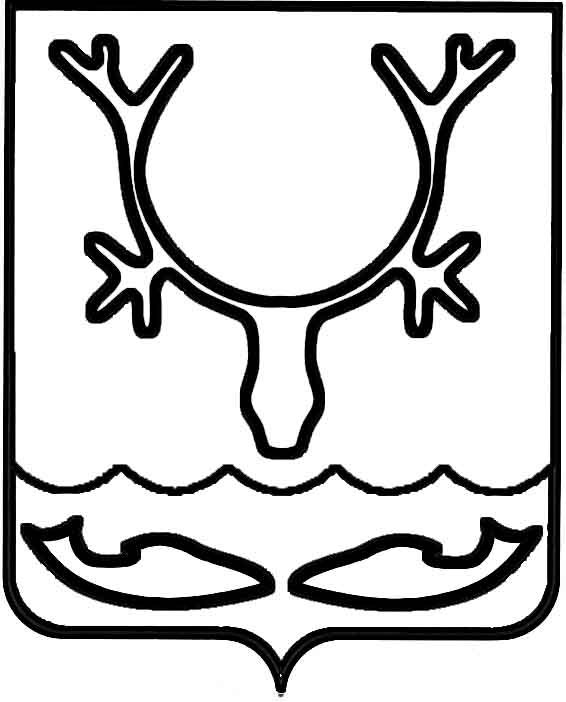 Администрация муниципального образования
"Городской округ "Город Нарьян-Мар"ПОСТАНОВЛЕНИЕО внесении изменений в постановление Администрации муниципального образования "Городской округ "Город Нарьян-Мар"                от 30.06.2022 № 833 "Об утверждении нормативных затрат на обеспечение функций муниципального казенного учреждения "Управление городского хозяйства                          г. Нарьян-Мара"В соответствии с пунктом 14 Требований к порядку разработки и принятия правовых актов о нормировании в сфере закупок для обеспечения нужд муниципального образования "Городской округ "Город Нарьян-Мар", содержанию указанных актов и обеспечению их исполнения, утвержденных постановлением Администрации МО "Городской округ "Город Нарьян-Мар" от 29.12.2015 № 1632, Администрация муниципального образования "Городской округ "Город Нарьян-Мар"П О С Т А Н О В Л Я Е Т:Внести в постановление Администрации муниципального образования "Городской округ "Город Нарьян-Мар" от 30.06.2022 № 833 "Об утверждении нормативных затрат на обеспечение функций муниципального казенного учреждения "Управление городского хозяйства г. Нарьян-Мара" следующие изменения:Таблицу Приложения 5 дополнить строкой 15 следующего содержания:"".Приложение 19 изложить в новой редакции согласно Приложению 1 
к настоящему постановлению. Дополнить Приложением 38 согласно Приложению 2 к настоящему постановлению.Настоящее постановление вступает в силу со дня его подписания и подлежит официальному опубликованию.Приложение 1к постановлению Администрациимуниципального образования"Городской округ "Город Нарьян-Мар"от 09.12.2022 № 1556"Приложение 19к постановлению Администрации муниципального образования"Городской округ "Город Нарьян-Мар"от 30.06.2022 № 833НОРМАТИВЫЗАТРАТ ДЛЯ ОБЕСПЕЧЕНИЯ ФУНКЦИЙ МКУ "УПРАВЛЕНИЕ ГОРОДСКОГОХОЗЯЙСТВА Г. НАРЬЯН-МАРА",ПРИМЕНЯЕМЫЕ ПРИ РАСЧЕТЕ ПРОЧИХ НОРМАТИВНЫХ ЗАТРАТ Прочие нормативные затраты, не указанные в данном приложении, определяются исходя из потребности МКУ "Управление городского хозяйства г. Нарьян-Мара" в товарах, услугах, не предусмотренных настоящими нормативными затратами.Затраты на приобретение мягкого инвентаря для работников МКУ "Управление городского хозяйства г. Нарьян-Мара" осуществляются из расчета норм выдачи и срока его эксплуатации.Цена товаров определяется с учетом положений статьи 22 Федерального закона от 05.04.2013 № 44-ФЗ "О контрактной системе в сфере закупок товаров, работ, услуг для обеспечения государственных и муниципальных нужд".".Приложение 2к постановлению Администрациимуниципального образования"Городской округ "Город Нарьян-Мар"от 09.12.2022 № 1556"Приложение 38к постановлению Администрации муниципального образования"Городской округ "Город Нарьян-Мар"от 30.06.2022 № 833НОРМАТИВЫЗАТРАТ ДЛЯ ОБЕСПЕЧЕНИЯ ФУНКЦИЙ МКУ "УПРАВЛЕНИЕ ГОРОДСКОГОХОЗЯЙСТВА Г. НАРЬЯН-МАРА" В ЦЕЛЯХ ОБЕСПЕЧЕНИЯ ДЕЯТЕЛЬНОСТИ АДМИНИСТРАЦИИ МУНИЦИПАЛЬНОГО ОБРАЗОВАНИЯ"ГОРОДСКОЙ ОКРУГ "ГОРОД НАРЬЯН-МАР", ПРИМЕНЯЕМЫЕ ПРИ РАСЧЕТЕ ПРОЧИХ НОРМАТИВНЫХ ЗАТРАТПрочие нормативные затраты, не указанные в данном приложении, определяются исходя из потребности МКУ "Управление городского хозяйства г. Нарьян-Мара" в целях обеспечения деятельности Администрации муниципального образования "Городской округ "Город Нарьян-Мар" в товарах, услугах, не предусмотренных настоящими нормативными затратами.Цена товаров определяется с учетом положений статьи 22 Федерального закона от 05.04.2013 № 44-ФЗ "О контрактной системе в сфере закупок товаров, работ, услуг для обеспечения государственных и муниципальных нужд".".09.12.2022№155615.Программное обеспечение ABBYY FineReaderрабочее место10И.о. главы города Нарьян-Мара Д.В. Анохин№ п/пНаименование товараНаименование товараЕдиница измеренияКоличествоСрок полезного использования (лет)1.БрошюровщикБрошюровщикшт.152.ВидеокамераВидеокамерашт.253.ВидеодомофонВидеодомофоншт.154.ДомкратДомкратшт.155.Дрель аккумуляторнаяДрель аккумуляторнаяшт.256.ЛобзикЛобзикшт.157.ПерфораторПерфораторшт.228.Пила дисковаяПила дисковаяшт.159.Пила цепнаяПила цепнаяшт.1510.БензопилаБензопилашт.1511.БетоносмесительБетоносмесительшт.1512.ГенераторГенераторшт.1513.МотобурМотобуршт.1514.Набор инструментовНабор инструментовшт.2315.Набор инструментов для автомобиляНабор инструментов для автомобиляшт.1316.Ножовка сабельнаяНожовка сабельнаяшт.1217.Нивелир лазерный + штативНивелир лазерный + штатившт.1318.Пресс гидравлический ручнойПресс гидравлический ручнойшт.1219.Промышленный аккумуляторный пылесосПромышленный аккумуляторный пылесосшт.1520.ПылесосПылесосшт.3521.Робот-мойщик оконРобот-мойщик оконшт.1522.Стремянка стальная 2 ступенькиСтремянка стальная 2 ступенькишт.1323.Стремянка стальная 5 ступенекСтремянка стальная 5 ступенекшт.1324.Стремянка стальная 8 ступенекСтремянка стальная 8 ступенекшт.1325.Строительный пылесосСтроительный пылесосшт.2526.Тачка строительная 2-х колеснаяТачка строительная 2-х колеснаяшт.1527.Шлифовальная машинаШлифовальная машинашт.1528.Ящик для инструментовЯщик для инструментовшт.1529.КраскораспылительКраскораспылительшт.1530.КувалдаКувалдашт.1231.Тиски слесарныеТиски слесарныешт.1232.ОгнетушителиОгнетушителишт.43533.33.Утилизация техникишт.исходя из фактической потребностих34.34.Услуги по техническому обслуживанию автоматической пожарной сигнализацииуслуга1x№ п/пНаименование товараНаименование товараЕдиница измеренияКоличествоСрок полезного использования (лет)1.1.Услуги по проведению экспертизы технических средствшт.исходя из фактической потребностих2.2.Услуги по передаче оборудования, блоков, устройств, систем и средств для сбора, транспортирования, обработки, утилизации, обезвреживанияшт. исходя из фактической потребностиx3.3.Утилизация техникишт.исходя из фактической потребностих4.4.Технический осмотр транспортных средствед.Исходя из фактической потребности 
и в зависимости от вида транспортного средства и года его изготовления (Федеральный закон от 01.07.2011 
№ 170-ФЗ "О техническом осмотре транспортных средств и о внесении изменений в отдельные законодательные акты Российской Федерации")x5.5.Услуги по обязательному страхованию гражданской ответственности владельцев транспортных средствед.исходя из фактической потребностиx